ST. JOSEPH’S COLLEGE (AUTONOMOUS), BANGALORE -27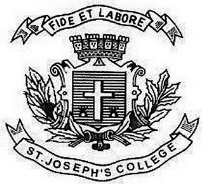 B.C.A VI SEMESTERSEMESTER EXAMINATION: APRIL 2018CA 6415 – OBJECT ORIENTED SYSTEM DEVELOPMENTTime – 2.5 hours 								Max Marks -70I Answer all the following  							2*10= 20What are the main advantages of Object Oriented Development?Distinguish between method and Messages in Object.What is UML Interaction Diagram? Mention it types.Mention the different steps involved in macro development process.What is Business process model?What is Aggregation and Containment?List  the Object Oriented Design Corollaries.Differentiate  Public, Private and Protected Protocols. Define Hierarchical and Relational Model.Define Coupling? Mention the different types of object coupling?II.Answer any FIVE of the following.						5*6= 30What is Object Oriented SDLC? Discuss the Software Development Process with Illustration.Discuss  OMT Functional Model in detail.Explain with an example any five   UML Class Diagram.Write in detail about developing the document in effective Scenario.Explain about Noun Phrase Approach.What are corollaries? Explain in detail Corollaries1.a) Explain Refining attributes using UML attributes presentation.b) Explain the steps involved in Micro level Process.III Answer any TWO of the following.         					2*10=20 a) Explain UML Collaboration Diagram                                                               (5) b) Write an on note on Use Case with an example?                                           (5)	19. a) Write in detail about BOOCH Methodology. 					(7)	      b) Explain Classes, Responsibility and collaborators.				(3)           20.  a) Write about  Super Sub-Class Relationships.					(6)                  b) Write in detail about Object Relational System.	   	                        (4)